Affordable Tutoring programs Designed For Busy Families During SummerTutoring Programs for Young Learners Languages & Tutoring Academy offers programs in reading, writing, math and science that are specially designed for young learners. Our programs have been built around successful strategies advocated by professionally trained educators of young children.Interactive Lessons to Keep Younger Students EngagedTutors Who Are Specially Trained to Teach Younger StudentsPersonalized Programs to Suit Each Child’s NeedsSafe Learning in a Secure EnvironmentParents Can Stay Informed and Be Involved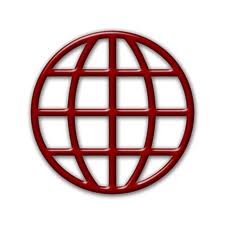 Languages & Tutoring Academy About Us Tutoring Programs for All GradesPrivate TutoringMath Tutoring ProgramsScience Tutoring ProgramsEnglish Tutoring ProgramsESL Tutoring ProgramsForeign Language InstructionSkill Building ProgramsHomework HelpStudy Skills TutoringSpecialized ProgramsADD/ADHD Tutoring ProgramsDyslexia Tutoring ProgramsSAT & Subjects PrepSAT Mathematics Level 1SAT Mathematics Level 2SAT English LiteratureSAT US HistorySAT World HistorySAT BiologySAT ChemistrySAT PhysicsTOFEL and GRE Prep AFFORDABLE TEST PREP PROGRAMSMost programs are about $30 /hour depending on the program selected. Programs can be tailored to accommodate student schedules. $380 a month with private instructor.“We Rely On Referrals and Word-of-Mouth To keep tutoring prices affordable for families”Free assessments and affordable learning programs to fit every budget$200 / MONTHLITTLE  LEARNERS 6 HOURS Comprehensive tutoring program specially designed for young learners. Includes mentorship, multiple subjects, progress reports, and parental conference calls. $230 /MONTHMIDDLE & HIGH SCHOOL6 HOURS Intended for high school students seeking intensive tutoring. Includes mentorship, multiple subjects, progress reports, and parental conference calls. 